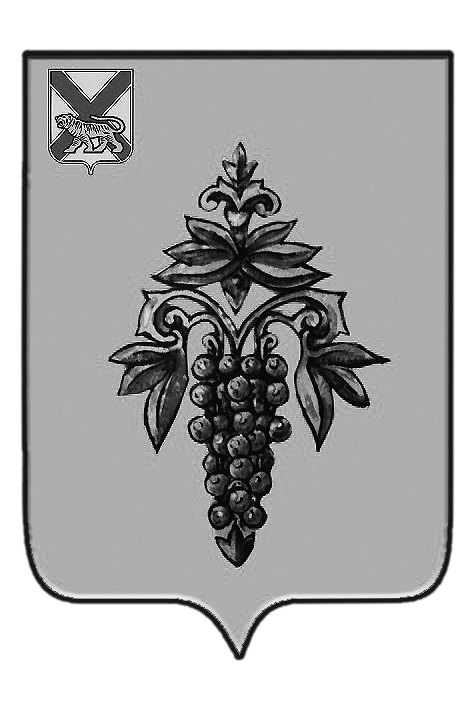 ДУМА ЧУГУЕВСКОГО МУНИЦИПАЛЬНОГО ОКРУГА Р  Е  Ш  Е  Н  И  Е               В соответствии с  Регламентом Думы Чугуевского муниципального округа,  Дума Чугуевского муниципального округа РЕШИЛА:1. Избрать председателем  Думы Чугуевского муниципального округа – Пачкова Евгения Валерьевича – депутата Думы Чугуевского муниципального округа, избирательного округа № 6.2. Настоящее решение подлежит официальному опубликованию.От 23.03.2020г.№ 2Об избрании председателя Думы Чугуевского муниципального округаОб избрании председателя Думы Чугуевского муниципального округаПредседатель ДумыЧугуевского муниципального округаЕ.В.Пачков